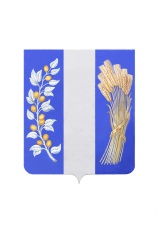 СОВЕТ ДЕПУТАТОВ МУНИЦИПАЛЬНОГО ОБРАЗОВАНИЯ«БИЧУРСКИЙ РАЙОН» РЕСПУБЛИКИ БУРЯТИЯБУРЯАД УЛАСАЙ «БЭШҮҮРЭЙ АЙМАГ» ГЭҺЭН НЮТАГАЙЗАСАГАЙ БАЙГУУЛАМЖЫН ҺУНГАМАЛНУУДАЙ ЗҮБЛЭЛ________________________________________________________________РЕШЕНИЕот «17» июля 2023 г.	         			                                                    № 541О внесении изменений в Положение о муниципальном земельном контроле в границах муниципального образования «Бичурский район»  В соответствии с Федеральным законом от 06.10.2003 № 131-ФЗ «Об общих принципах организации местного самоуправления в Российской Федерации», Федеральным законом от 31.07.2020 № 248-ФЗ «О государственном контроле (надзоре) и муниципальном контроле в Российской Федерации», со статьей 72 Земельного кодекса Российской Федерации, Совет депутатов муниципального образования «Бичурский район» РБ решил:1. Внести следующие изменения в Положение о муниципальном земельном контроле в границах муниципального образования «Бичурский район», утвержденное решением Совета депутатов МО «Бичурский район» РБ №318 от 24.09.2021: 1.1. Пункт 4 приложения №3 изложить в следующей редакции:«4. Отсутствие в Едином государственном реестре недвижимости сведений о правах на используемый гражданином, юридическим лицом, индивидуальным предпринимателем земельный участок». 2. Опубликовать (обнародовать) настоящее решение в районной газете «Бичурский хлебороб», на информационном стенде Администрации МО «Бичурский район» РБ и разместить на официальном сайте МО «Бичурский район» в сети Интернет.3. Настоящее решение вступает в силу со дня его опубликования.4. Контроль за исполнением настоящего решения возложить на председателя Совета депутатов МО «Бичурский район» Слепнёва А.У.           Заместитель Председателя Совета депутатов          МО «Бичурский район» РБ                                           Ю.Ю. Шоймполова          Глава МО «Бичурский район» РБ                                 В.В. Смолин